				PATVIRTINTA
				Varėnos „Žilvičio“ vaikų lopšelio-darželio 
				direktoriaus 2023 m. kovo 17 d. įsakymu 				Nr. V-31
RESPUBLIKINĖS METODINĖS-PRAKTINĖS KONFERENCIJOS
,,MES KEIČIAME PASAULĮ“
NUOSTATAI
I. BENDROSIOS NUOSTATOS	1. Respublikinę metodinę-praktinę konferenciją „Mes keičiame pasaulį“ (toliau – Konferencija) organizuoja Varėnos „Žilvičio“ vaikų lopšelis-darželis kartu su Varėnos Švietimo centru.
	2. Konferencija skiriama įvairių projektų, finansuojamų iš ESFA ir kt. šaltinių įgyvendinimo ikimokyklinėje įstaigoje bei kitose ugdymo įstaigose.	3. Šie nuostatai reglamentuoja Konferencijos tikslą ir uždavinius, dalyvius, reikalavimus pranešimams, registraciją, organizavimo tvarką.II. KONFERENCIJOS TIKSLAS IR UŽDAVINIAI	4. Konferencijos tikslas – skatinti pedagogus, švietimo pagalbos specialistus dalintis projektų vykdymo gerąja patirtimi  ir įstaigos pokyčiais, vaiko savivertės ugdyme.	5. Konferencijos uždaviniai: 	5.1 dalijimasis įžvalgomis, priemonėmis, metodais, instrumentais, padedančiais vaikams,  tame tarpe, ir turintiems ypatingųjų poreikių vaikams, išgyventi ugdymosi džiaugsmo patirtis;	5.2 dalijimasis gerąja pedagogų skatinimo bei profesinės motyvacijos stiprinimo patirtimi.III. KONFERENCIJOS DALYVIAI	6. Konferencijos dalyviai – ugdymo įstaigų, vykdžiusių ESFA ir kitų finansavimo šaltinių projektus, vadovai, pedagogai.
IV. KONFERENCIJOS PRANEŠIMAI	7. Pranešimus gali rengti vienas pranešėjas arba pranešėjų grupė.	8. Pranešimuose gali būti pateikiamos įžvalgos skatinant ar/ir motyvuojant pedagogus ugdyti laimingą vaiką ikimokykliniame ir priešmokykliniame amžiuje – specifika, priemonės, metodai, instrumentai, kompetencijų ir gebėjimų ugdymas per patyrimą, stebėjimą, praktinę veiklą ir kt. Geroji patirtis, sėkmės istorijos ugdymo procese (integruoti užsiėmimai, projektinė, tiriamoji, kūrybinė veikla, stebėjimai, eksperimentai, pozityvios patirties veiklų su tėvais, bendruomene, socialiniais partneriais ir kt. pristatymas).	9. Pranešimų formos:	9.1. žodiniai pranešimai (pateiktys, metodinių priemonių pristatymas, video medžiaga ir/ar kt.);	9.2. grupiniai stendiniai pranešimai – įstaigos savitumo pristatymas.	10. Reikalavimai žodiniams pranešimams:	10.1. trukmė 7–10 min.;	10.2. turinys turi atitikti Konferencijos tikslus ir uždavinius;	10.3. turinys aktualus, inovatyvus, originalus.	11. Grupiniai stendiniai pranešimai pristatomi atvirose Varėnos švietimo centro erdvėse.V. DALYVIŲ REGISTRACIJA	12. Pranešėjų registracija: 	12.1.pranešėjai, norintys dalyvauti konferencijoje, turi registruotis elektroniniu paštu konferencija404@gmail.com iki 2023 m. balandžio 20 d., užpildant dalyvio anketą (1 priedas).	12.2.Preliminarus dalyvio mokestis – 1 Eur už pažymėjimus.	13. Konferencijos pranešėjai ir dalyviai gaus detalią konferencijos programą.
	14. Išsamesnė informacija teikiama el. p. konferencija404@gmail.com arba
 telefonais: (8 615) 66020,  (8 310) 52096.VI. KONFERENCIJOS ORGANIZAVIMO TVARKA	15. Konferencija vyks 2023 m. balandžio 26 d. Varėnos Švietimo centre.	16. Konferencijos pradžia 9.00 val. (dalyvių registracija nuo 8.15 val.).	17. Konferencijos organizavimo grupė:	Rimutė Latvienė, Varėnos „Žilvičio“ vaikų lopšelio-darželio direktorė;	Lina Alubauskienė, Varėnos „Žilvičio“ vaikų lopšelio-darželio direktoriaus pavaduotoja ugdymui. 	18. Pasikeitus Konferencijos datai ir laikui, užsiregistravę dalyviai bus informuojami atskiru raštu.VII. BAIGIAMOSIOS NUOSTATOS	19. Organizatoriai pasilieka teisę koreguoti Konferencijos nuostatus.	20. Konferencijos pranešėjams bus išduodamos Varėnos švietimo centro pažymos apie skaitytą pranešimą, klausytojams – kvalifikacijos tobulinimo pažymėjimai už dalyvavimą Konferencijoje._______________1 priedasDalyvio anketaInstitucijos vadovo, Mokytojo vardas, pavardėTelefonas arba el. paštasPareigosPilnas ugdymo įstaigos pavadinimasKvalifikacinė kategorija Pranešimo formaPranešimo pavadinimasŽodinis pranešimasGrupinis stendinis pranešimas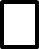 Dalyvausiu kaip klausytojasPageidausiu pažymėjimo 